FINÁLE MČR DRUŽSTEV JUNIOREK – PLZEŇ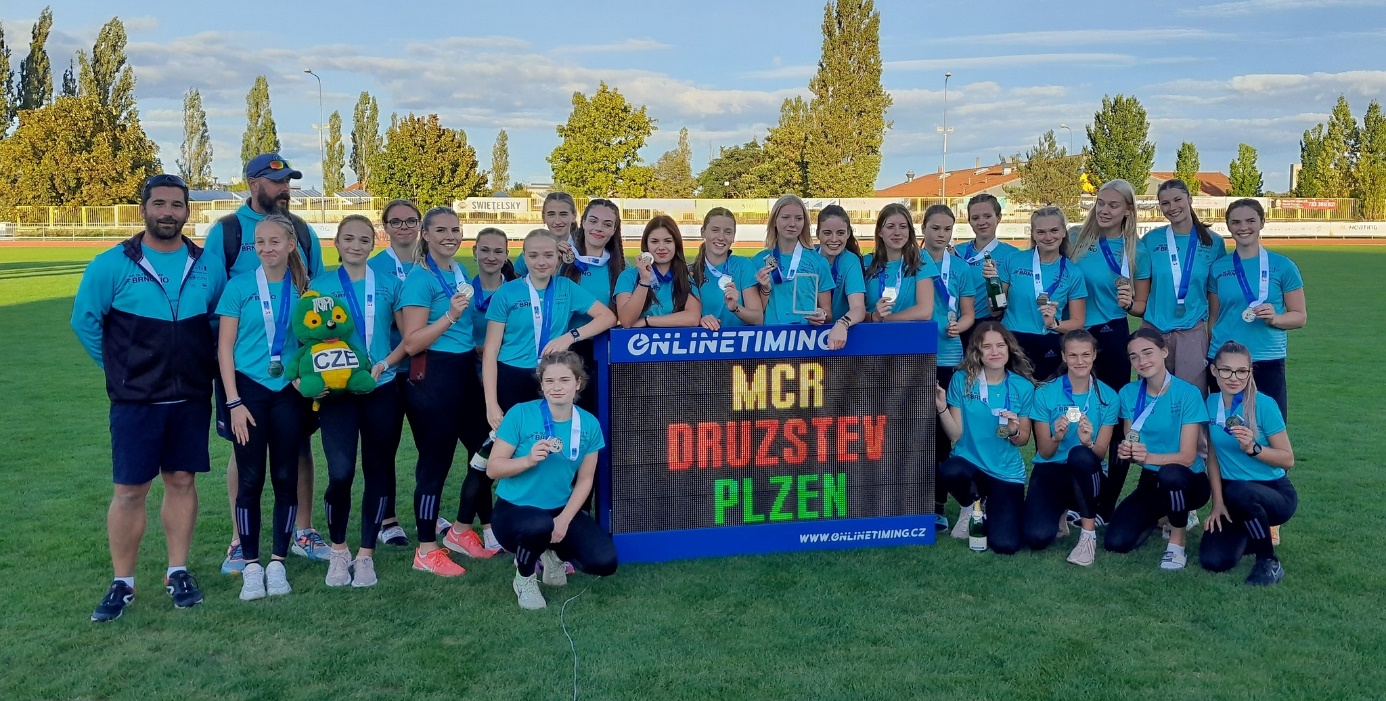 Republikové finále družstev juniorek proběhlo v sobotu 23.9.2022 v Plzni.Do tohoto finále zasáhlo 23 atletek, kdy nemohly nastoupit z důvodu zranění, studiu v USA a podobně – Veronika Šímová, Barbora Svobodová, Lucie Krulová, Denisa Zahrádková a Adéla Fojtová. I proto jsme museli „sáhnout“ až do kategorie žákyň, kdy si Anička Cerovská a Eliška Břeňová vedly nadmíru dobře a pomohly družstvu 16,5 body.Chtěl bych poděkovat a pochválit celý tým, všechny atletky a jejich trenéry, za obětavost startovat v maximálním možném počtu disciplín a v bojovnosti o každý bod, vyplatilo se to!!!Z Plzně si odvážíme druhé místo a stříbrné medaile!!!Nejvíce bodujícími ve finále byla slovenská posila Tamara Balajová (28,5 b.), vrhačka Eva Remešová (26 bodů), sprinterka Hana Blažková (24,5 bodů) a další Slovenka Michaela Molnárová (23,5 bodů).Přes 10 bodů získaly ještě Viktorie Křížová (16,25), Magda Vodičková (15,75), Anna Macharáčková (15,25), Jana Piškulová (14,25), Natálie Poláčková (13,75), Ema Klimentová (13,25) a Anna Cerovská (11,5).Jky:	1.	PLZEŇ		318 bodů	2.	AK OLYMP		249 bodů	3.	UH. HRADIŠTĚ	233 bodůIndividuálně ve svých disciplínách byly mezi prvními třemi:JKY1. místo – Vodičková (3skok), Balajová (dálka), Klimentová (3000m)2. místo – 2x Blažková (100 a 200m), Remešová (oštěp) a štafeta 4x400A (Poláčková,         Hutárková, Křížová, Piškulová)3. místo – Remešová (disk), Balajová (3skok), Molnárová (100m př), Macharáčková (1500m) a štafeta 4x100A (Pavlíková, Balajová, Němcová, Blažková)Bodování juniorky finále		1.disc	2.disc	3.disc	štaf			celkem Balajová Tamara		13	10	3	2,5			28,5Remešová Eva		11	10	5				26Blažková Hana		11	11		2,5			24,5Molnárová Michaela		10	8	4	1,5			23,5Křížová Viktorie		7	5	0	4,25			16,25Vodičková Magda		13	2	0	0,75			15,75Macharáčková Anna		10	5		0,25			15,25Piškulová Jana		5	5	0,5	4,25			14,25Poláčková Natálie		7	4		2,75			13,75Klimentová Ema		13			0,25			13,25Cerovská Anna		8	3,5					11,5Hutárková Veronika		4	2		2,75			8,75Pavlíková Magdaléna		5	1		2,5			8,5Žandová Sabina		7	0		0			7Kutějová Petra		6			0,25			6,25Břeňová Eliška		5						5Němcová Andrea		1	0	0	3,25			4,25Vepřeková Kateřina		2	0		1,5			3,5Pěnčíková Andrea		1	0		0,25			1,25Lorenzová Monika		0			0,75			0,75Pijáková Tereza		0			0,75			0,75Andělová Agáta		0	0					0Jakšlová Hana			0	0		0			0Doufám, že s většinou z vás se uvidím jako vedoucí juniorek i příští rok, kategorii 2004 přeji hodně úspěchů v seniorské kategorii a všem přeji úspěšnou přípravu do další sezóny.Lukáš KlímaVedoucí družstva juniorek AK Olymp Brno„VZHŮRU BRNO“